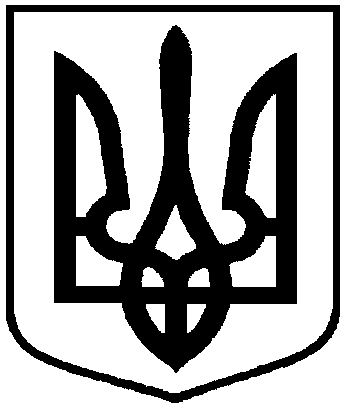 РОЗПОРЯДЖЕННЯМІСЬКОГО ГОЛОВИм. Суми 	З метою відзначення Дня Гідності та Свободи, вшанування подвигу учасників подій Революції Гідності у відстоюванні прав людини та європейського майбутнього України, їх відданості ідеалам свободи, справедливості, утвердження в державі демократичних цінностей, керуючись пунктом 20 частини 4 статті 42 Закону України «Про місцеве самоврядування в Україні»:Організувати та провести заходи з відзначення у 2023 році Дня Гідності та Свободи згідно з додатком 1. 2. Управлінню муніципальної безпеки Сумської міської ради       (Кононенко С.В.), Сумському районному управлінню поліції ГУНП в Сумській області (Терела О.М.), Управлінню патрульної поліції в Сумській області (Калюжний О.О.) у межах повноважень забезпечити публічну безпеку та порядок під час проведення заходів 21 листопада. 3. Департаменту фінансів, економіки та інвестицій Сумської міської ради (Липова С.А.) забезпечити фінансування із загального фонду Сумської міської ради по КПКВК 0210180 «Інша діяльність у сфері державного управління»  згідно з кошторисом (додаток 2).	 4. Відділу бухгалтерського обліку та звітності Сумської міської ради (Костенко О.А.) провести відповідні розрахунки згідно з наданими документами.5. Контроль за виконанням даного розпорядження покласти на заступників міського голови згідно з розподілом обов’язків.Керуючий справами виконавчого комітету	Ю.А. ПавликДяговець О.В._______________________________________________________Додаток 1до розпорядження міського         голови                                       від 20.11.2023  № 369-Р ЗАХОДИ       з відзначення у 2023 році Дня Гідності та Свободи 1. Покладання квітів за участю представників місцевих органів державної влади, органів місцевого самоврядування, учасників заходів із забезпечення національної безпеки і оборони, відсічі і стримування збройної агресії російської федерації, громадськості:	- 08:15 – до пам’ятного знаку на Алеї Слави Ново-Центрального Баранівського кладовища (урочище Баранівка);	- 09:00 – до пам’ятного знаку на Алеї Слави та могили О. Братушки (міське кладовище по вул. Сумської артбригади);	- 09.30 – до пам’ятника Героям Небесної Сотні (сквер Героїв Небесної Сотні по вул. Петропавлівській).							Управління: суспільних комунікацій,  							з господарських та загальних питань;       							відділ організаційно-кадрової роботи,        							КП «Спецкомбінат» СМР						21 листопада2. Проведення тематичних заходів із вшанування подвигу учасників Революції Гідності та увічнення пам’яті Героїв Небесної Сотні у закладах освіти та культури. 						Управління освіти і науки; 						відділ культури						листопад 3. Підтримка в установленому законодавством порядку громадських ініціатив щодо відзначення Дня Гідності та Свободи.						Управління суспільних комунікацій						Листопад4. Забезпечення проведення робіт з благоустрою та підтримання належного санітарного стану місць проведення заходів.						Департамент інфраструктури міста,						КП «Спецкомбінат» СМР						до 21 листопада 	5. Сприяння висвітленню в медіа заходів до Дня Гідності та Свободи						Управління суспільних комунікацій						листопадНачальник управління суспільних комунікацій						О.В. ДяговецьДодаток 2до розпорядження міського головивід 20.11.2023  № 369-РКошторис витратна організацію заходів щодо відзначення у 2023 роціДня Гідності та СвободиНачальник управління суспільних комунікацій						      О.В. ДяговецьНачальник відділу організаційно-кадрової роботи					      В.А. КупрієнкоНачальник відділу бухгалтерського обліку та звітності, головний бухгалтер                                                О.А. КостенкоЛИСТ РОЗСИЛКИ розпорядження міського голови« Про відзначення у 2023 році Дня Гідності та Свободи»від 20.11.2023  № 369-Р  Про відзначення у 2023 році Дня Гідності та СвободиРозіслати: згідно зі спискомНачальник управління суспільних комунікаційО.В. ДяговецьНачальник відділу протокольної роботи та контролю Л.В. МошаНачальник відділу бухгалтерського обліку та звітності, головний бухгалтерО.А. КостенкоНачальник правового управлінняО.В. Чайченко№ з/пСтатті витрат, передбачених  по КПКВК 0210180 «Інша діяльність у сфері державного управління»  на виконання програми «Фінансове забезпечення відзначення на території Сумської міської територіальної громади державних, професійних свят, ювілейних дат та інших подій на  2022-2024 роки» завдання 1. «Забезпечення виконання чинного законодавства щодо відзначення державних, професійних свят, ювілейних дат та пам’ятних днів державного, регіонального та місцевого значення»:- придбання квіткової продукції для забезпечення покладань;- оплата послуг із забезпечення звукового супроводження заходівРозмір витрат, грн.КЕКВ 2210 «Предмети, матеріали, обладнання та інвентар»1Квіткова продукція 4 200,00КЕКВ 2240 «Оплата послуг (крім комунальних)»  2Оплата послуг із звукотехнічного забезпечення 3 800,00РАЗОМ:8 000,00№з/пНазвапідприємства, установи, організаціїП.І.Б. керівникаЕлектронна адресаКіль-кість прим1Управління суспільних комунікаційДяговець О.В.inform@smr.gov.ua12Відділ бухгалтерського обліку та звітностіКостенко О.А.byh@smr.gov.ua13Департамент фінансів, економіки та інвестиційЛипова С.А.mfin@ smr.gov.ua14Управління муніципальної безпекиКононенко С.В.vvpo@smr.gov.ua35 Відділ організаційно-кадрової роботиКупрієнко В.А.org@smr.gov.ua16Управління освіти і наукиВербицька Н.В.osvita@smr.gov.ua17Департамент інфраструктури містаБровенко Є.С.dim@smr.gov.ua18Управління з господарських та загальних питаньМіщенко С.М.hozotdel@smr.gov.ua19КП «Спецкомбінат»Короткевич Є.Г.spcomb-sumy@ukr.net1